الاجتماع العام للمنبر الحكومي الدولي للعلوم والسياسات في مجال التنوع البيولوجي وخدمات النظم الإيكولوجيةعبر الإنترنت، 14-24 حزيران/يونيه 2021البند 2 (أ) من جدول الأعمال المؤقت*المسائل التنظيمية: إقرار جدول الأعمال وتنظيم العملجدول الأعمال المؤقت المشروحالبند 1افتتاح الدورةستعقد الدورة الثامنة من الاجتماع العام للمنبر الحكومي الدولي للعلوم والسياسات في مجال التنوع البيولوجي وخدمات النظم الإيكولوجية (المنبر) عبر الإنترنت في الفترة من 14 إلى 24 حزيران/يونيه 2021. وستبدأ الدورة في الساعة 12:45 (بالتوقيت القياسي لوسط أوروبا (UTC+2))() يوم الاثنين 14 حزيران/يونيه.ويتوقع أن يدلي بكلمات الترحيب كل من الرئيس والأمينة التنفيذية للمنبر وممثل عن برنامج الأمم المتحدة الإنمائي، يتحدث أيضاً باسم برنامج الأمم المتحدة للبيئة ومنظمة الأمم المتحدة للتربية والعلم والثقافة (اليونسكو) ومنظمة الأغذية والزراعة للأمم المتحدة. وستعقد المشاورات الإقليمية في الفترة من 7 إلى 11 حزيران/يونيه 2021 والأيام المخصصة للجهات صاحبة المصلحة في 3 حزيران/يونيه (الجلسة الافتتاحية من الساعة 13:00 إلى 15:00)، و4 حزيران/يونيه (من الساعة 17:00 إلى 20:00؛ للأمريكتين)؛ و7 حزيران/يونيه (من الساعة 13:00 إلى 15:00؛ لأوروبا وأفريقيا)؛ و8 حزيران/يونيه (من الساعة 9:00 إلى 12:00؛ لآسيا والمحيط الهادئ) و9 حزيران/يونيه 2021 (الجلسة الختامية لأيام الجهات صاحبة المصلحة، من الساعة 13:00 إلى 17:00).البند 2المسائل التنظيميةستُنظم الدورة الثامنة وفقاً لأحكام النظام الداخلي للاجتماع العام للمنبر، بصيغته التي اعتمدها الاجتماع العام في مقرره م.ح.د-1/1 والمعدلة بموجب مقرره م.ح.د-2/1.إقرار جدول الأعمال وتنظيم العملقد يود الاجتماع العام أن يعتمد جدول الأعمال على أساس جدول الأعمال المؤقت (IPBES/8/1).ويُقترح أن تأخذ المداولات شكل جلسات عامة. غير أن الاجتماع العام قد يرغب، إذا اقتضت الحاجة، في إنشاء أفرقة عاملة وأفرقة اتصال لمناقشة مسائل محددة.وقد يرغب الاجتماع العام في إنشاء فريق عامل للنظر، في إطار البند 7 (تقييم المعارف)، في البنود الفرعية 7 (أ) (تقرير تحديد النطاق لتقييم موضوعي بشأن الروابط المتبادلة بين التنوع البيولوجي والماء والغذاء والصحة؛) و7 (ب) (تقرير تحديد النطاق لتقييم موضوعي بشأن الأسباب الكامنة وراء فقدان التنوع البيولوجي والعوامل المحددة للتغيير التحويلي والخيارات المتاحة لتحقيق رؤية العام 2050 للتنوع البيولوجي)، وللنظر في البند 8 (بناء القدرات وتعزيز أسس المعارف ودعم السياسات).ويتوقع أن يقدم الفريق العامل إلى الاجتماع العام تقريراً عن التقدم المحرز بشأن البندين الفرعيين 7 (أ) و7 (ب) والبند 8، يوم الاثنين 21 حزيران/يونيه، وتقريراً نهائياً عن هذه البنود يوم الخميس 24 حزيران/يونيه.وتمشياً مع الممارسة المتبعة في الدورات السابقة للاجتماع العام، فقد يود الاجتماع العام أيضاً أن ينشئ فريق اتصال معني بالبند 6 (الترتيبات المالية والمتعلقة بالميزانية الخاصة بالمنبر). وبالنظر إلى طبيعة الاجتماع المعقود عبر الإنترنت، سيبذل كل جهد ممكن لتجنب عقد اجتماعات متوازية.ويُقترح كذلك أن تُعقد الاجتماعات كل يوم من الساعة 12:45 إلى الساعة 14:45 ومن الساعة 15:15 إلى الساعة 17:15. وإذا اقتضى الأمر، يمكن تحديد مواعيد الاجتماعات من الساعة 18:00 إلى الساعة 20:00 أيام الخميس 17 حزيران/يونيه، والاثنين 21 حزيران/يونيه، والثلاثاء 22 حزيران/يونيه لضمان تناول جدول الأعمال بالكامل خلال الأسبوع.ومن أجل استيعاب جدول الأعمال ضمن الوقت المحدود المتاح للاجتماع عبر الإنترنت، يقترح اتخاذ عدد من التدابير كما يلي:سيسَجل تقديم التقارير مسبقاً وسيتاح للمشاركين قبل انعقاد الدورة، بما في ذلك ما يتعلق منها بما يلي:’1‘	حالة العضوية في المنبر (البند 2 (ب))؛’2‘	التقدم المحرز في تنفيذ برنامج العمل المتجدد حتى العام 2030 (البند 5)؛’3‘	الترتيبات المالية والمتعلقة بالميزانية الخاصة بالمنبر (البند 6)؛’4‘	تحديد النطاق لتقييم موضوعي بشأن الروابط المتبادلة بين التنوع البيولوجي والماء والغذاء والصحة (البند 7 (أ))؛’5‘	حلقة عمل المنبر المتعلقة بالتنوع البيولوجي والجائحات المرضية (البند 7 (أ))؛’6‘	حلقة العمل بشأن التنوع البيولوجي وخدمات النظم الإيكولوجية التي اشترك في رعايتها المنبر والهيئة الحكومية الدولية المعنية بتغير المناخ (البند 7 (أ))؛’7‘	تقرير تحديد النطاق لتقييم موضوعي بشأن الأسباب الكامنة وراء فقدان التنوع البيولوجي والعوامل المحددة للتغيير التحويلي والخيارات المتاحة لتحقيق رؤية العام 2050 للتنوع البيولوجي (البند 7(ب))؛’8‘	العمل المتعلق بالروابط المتبادلة بين التنوع البيولوجي وتغير المناخ والتعاون مع الهيئة الحكومية الدولية المعنية بتغير المناخ (البند 7(ج))؛’9‘	خطط العمل المؤقتة المتعلقة ببناء القدرات وتعزيز أسس المعارف ودعم السياسات (البند 8)؛’10‘	التقدم المحرز في تناول التوصيات الواردة في التقرير المتعلق باستعراض المنبر في نهاية برنامج عمله الأول فيما يتعلق بتحسين فعالية المنبر (البند 9)؛’11‘	ترتيبات الأمم المتحدة للشراكة التعاونية من أجل عمل المنبر وأمانته (البند 11).يقترح ضمن عدد من البنود ألا يتلقى الاجتماع العام سوى تقرير عن التقدم المحرز، وأن يُدعى إلى اعتماد قرار إجرائي ويرجئ مواصلة النظر في البند إلى دورته التاسعة. وتشمل هذه البنود ما يلي:’1‘	البند 7(ج) (العمل المتعلق بالروابط المتبادلة بين التنوع البيولوجي وتغير المناخ والتعاون مع الهيئة الحكومية الدولية المعنية بتغير المناخ)؛’2‘	البند 9 (تحسين فعالية المنبر)؛وفي إطار البند 8 (بناء القدرات وتعزيز أسس المعارف ودعم السياسات)، سيدعى الاجتماع العام إلى أن ينظر في الموافقة على خطط عمل مؤقتة للفترة ما بين الدورتين 2021-2022، ويؤجل إلى دورته التاسعة النظر في النواتج 2 و3 و4 لبرنامج العمل المتجدد للمنبر حتى عام 2030 وفي خطط العمل للفترة ما بين الدورات 2022-2023.ويرد في المرفق الأول لهذه الوثيقة مقترح بشأن الكيفية التي قد يود بها الاجتماع العام تنظيم عمله في سياق عقده عبر الإنترنت، في حين ترد قائمة وثائق الدورة في المرفق الثاني. ويشمل المقترح تخصيص الوقت والمهام للأفرقة العاملة وأفرقة الاتصال التي قد يرغب الاجتماع العام في إنشائها.وستُوفر الترجمة الفورية الشفوية باللغات الرسمية الست للأمم المتحدة في الجلسات العامة وجلسات الأفرقة العاملة المشار إليها في المرفق الأول، أما جلسات فريق الاتصال فستعقد باللغة الإنكليزية فقط.	حالة العضوية في المنبرسيقدم رئيس المنبر المعلومات عن حالة العضوية في المنبر. ويُطلب من أي دولة عضو في الأمم المتحدة تنوي الانضمام إلى المنبر أن تعرب عن نيتها للأمانة بخطاب رسمي يصدر عن السلطة الحكومية المعنية.	انتخاب أعضاء المكتبانتخب الاجتماع العام في دورته السادسة، التي عقدت في ميديين، كولومبيا، في آذار/مارس 2018، فريق خبراء متعدد التخصصات يتألف من 25 عضواً. وتنص الفقرة 1 من المادة 29 من النظام الداخلي لدورات الاجتماع العام على أن تكون مدة ولاية جميع أعضاء الفريق ثلاث سنوات وأن تبدأ مدة ولاية كل عضو في الفريق في نهاية الدورة التي ينتخب فيها وتنتهي في نهاية الدورة التي ينتخب فيها خلف له.وانتخب الاجتماع العام في دورته السابعة، التي عقدت في باريس في نيسان/أبريل وأيار/مايو 2019، مكتباً يتألف من رئيس وأربعة نواب للرئيس وخمسة أعضاء آخرين. وتنص الفقرة 3 من المادة 15 على أن تكون مدة ولاية عضو المكتب ثلاث سنوات وأن تبدأ مدة الولاية هذه في نهاية الدورة التي ينتخب فيها العضو وتنتهي في نهاية الدورة التي ينتخب فيها خلف له.وقرر الاجتماع العام أيضاً في دورته السابعة تحديد موعد لدورته الثامنة في كانون الثاني/يناير أو شباط/فبراير 2021. وبسبب جائحة مرض فيروس كورونا (كوفيد-19)، تعين تحديد موعد جديد للدورة بتأجيلها إلى حزيران/يونيه 2021. ونتيجة لذلك، فإن المدة الإجمالية للفترات الثلاث الفاصلة ما بين الدورات بعد الاجتماع العام الذي أُجريت فيه الانتخابات ستتجاوز مدة الثلاث سنوات المنصوص عليها في النظام الداخلي.ولذلك، سيُدعى الاجتماع العام في دورته الثامنة إلى اتخاذ قرار إجرائي يمدد، على الرغم من المادتين 15 و29 من النظام الداخلي، فترة ولاية الأعضاء الحاليين في فريق الخبراء المتعدد التخصصات حتى نهاية الدورة التاسعة للاجتماع العام، وفترة ولاية أعضاء المكتب الحاليين حتى نهاية الدورة العاشرة للاجتماع العام.وفي حالة استقالة أي عضو من أعضاء المكتب أو فريق الخبراء المتعدد التخصصات، ولم يكن الاجتماع العام قد انتخب عضواً مناوباً له، قبل انعقاد الدورة الثامنة للاجتماع العام، سيدعى الاجتماع العام إلى انتخاب بديل له في إطار هذا البند.البند 3قبول المراقبينسيقترح رئيس المنبر، باسم المكتب، قائمة المراقبين المقبولين في الدورة الثامنة (IPBES/8/INF/1) وفقاً لما قرره الاجتماع العام في دورته السابعة (IPBES/7/10، الفقرة 29) بأن يُطبق أيضاً في دورته الثامنة الإجراء المؤقت لقبول المراقبين في دورات الاجتماع العام، على النحو المبين في الفقرة 22 من تقرير الدورة الأولى للاجتماع العام (IPBES/1/12)، وهو الإجراء الذي طبق في دورات الاجتماع العام الثانية إلى السابعة.وقرر الاجتماع العام أيضاً أن يواصل النظر في دورته الثامنة في مشروع السياسات والإجراءات الخاصة بقبول المراقبين الواردة في مرفق مذكرة الأمانة عن تلك المسألة (IPBES/8/10).البند 4وثائق تفويض الممثلينتدعى جميع الدول الأعضاء في المنبر إلى المشاركة في الدورة مشاركة كاملة. ووفقاً للمادة 11 من النظام الداخلي، يمثل كل عضو من أعضاء المنبر بوفد يتألف من رئيس الوفد ومن العدد الذي قد يتطلبه الوفد من الممثلين الآخرين المعتمدين والمناوبين والمستشارين حسب الاقتضاء.وعملاً بالمادة 12 من النظام الداخلي، ينبغي أن تُقدَم إلى الأمانة وثائق تفويض ممثلي الدول الأعضاء في المنبر الذين يحضرون الدورة، وينبغي أن تصدر تلك الوثائق عن رؤساء تلك الدول أو رؤساء حكوماتها أو وزراء خارجيتها أو من ينوب عنهم، وفقاً لسياسات كل بلد وقوانينه، وذلك إن أمكن في موعد لا يتجاوز 24 ساعة بعد افتتاح الدورة. ويشترط تقديم وثائق التفويض المذكورة من أجل مشاركة الممثلين في اعتماد المقررات في أثناء الدورة. وينبغي تقديم نسخة ممسوحة ضوئياً من وثائق التفويض، فضلاً عن الرسائل الأخرى التي تتضمن أسماء الممثلين للدورة الثامنة للمنبر، مثل الرسائل والمذكرات الشفوية، وذلك بحلول 9 حزيران/يونيه 2021 عن طريق المنصة الإلكترونية على الرابط: https://ipbes.net/ipbes-8/nomination-letters-and-credentials. ولئن كان ينبغي عادة تسليم النسخة الورقية الأصلية من وثائق التفويض إلى أمانة المنبر، لا يمكن للأمانة تلقي النسخ الورقية الأصلية حتى إشعار آخر، وذلك بسبب انعقاد الاجتماع العام عبر الإنترنت.ووفقاً للمادة 13 من النظام الداخلي، سيفحص المكتب وثائق تفويض ممثلي الأعضاء في المنبر، ويقدم تقريراً عنها إلى الاجتماع العام. وسيبلغ المكتب عن نتائج فحصه للوثائق يوم الاثنين 14 حزيران/يونيه 2021، وذلك قبل اعتماد أي مقررات.البند 5تقرير الأمينة التنفيذية بشأن التقدم المحرز في تنفيذ برنامج العمل المتجدد حتى العام 2030عملاً بالمقرر م.ح.د-7/1، الفرع الأول، المتعلق بتنفيذ برنامج العمل المتجدد للمنبر حتى العام 2030، أعدت الأمينة التنفيذية، بالتشاور مع فريق الخبراء المتعدد التخصصات والمكتب، تقريراً عن تنفيذ برنامج العمل المتجدد للمنبر حتى العام 2030 (IPBES/8/2) لكي ينظر فيه الاجتماع العام. ويقدم التقرير معلومات شاملة عن جميع جوانب تنفيذ برنامج العمل.وقد يود الاجتماع العام أن يرحب بالمعلومات الواردة في التقرير والوثائق ذات الصلة، بما في ذلك:المعلومات عن الترتيبات المؤسسية التي وضعت لتفعيل الدعم التقني من أجل تنفيذ برنامج العمل (IPBES/8/INF/2)؛المعلومات عن العمل المتعلق بتقييم المعارف، بما في ذلك تقرير عن التقدم المحرز في تنفيذ تقييم الاستخدام المستدام للأنواع البرية، وتقييم الأنواع الدخيلة المغيرة، والتقييم بشأن المفاهيم المتنوعة للقيم المتعددة للطبيعة ومنافعها (التقييم المتعلق بالقيم) تمشياً مع الفقرتين 2 و3 من الفرع الخامس  والفقرة 3 من الفرع السادس من المقرر م.ح.د-6/1 (انظر أيضاً IPBES/8/INF/3)؛ والمعلومات عن عملية تحديد النطاق لتقييم موضوعي بشأن الروابط المتبادلة بين التنوع البيولوجي والماء والغذاء والصحة (تقييم صلة الترابط، انظر IPBES/8/INF/4)، ولتقييم موضوعي بشأن الأسباب الكامنة وراء فقدان التنوع البيولوجي والعوامل المحددة للتغيير التحويلي والخيارات المتاحة لتحقيق رؤية عام 2050 للتنوع البيولوجي (تقييم التغير التحويلي، انظر IPBES/8/INF/6)، وكذلك التقدم المحرز في تحديد النطاق لتقييم منهجي لأثر الأعمال التجارية واعتمادها على التنوع البيولوجي وعلى الإسهامات التي تقدمها الطبيعة للبشر، استجابة للفرع الثاني من المقرر م.ح.د-7/1 (انظر أيضاً IPBES/8/INF/7)؛ والمعلومات المتعلقة بدليل إنتاج التقييمات وفقاً للمقرر نفسه (انظر IPBES/8/INF/8)؛المعلومات عن الأعمال المتعلقة ببناء القدرات وتعزيز أسس المعارف ودعم السياسات (انظر IPBES/8/7)، بما في ذلك وثائق المعلومات بشأن العمل المتعلق ببناء القدرات، استجابة للفرع الثالث من المقرر م.ح.د-7/1 (IPBES/8/INF/9)؛ والعمل المتعلق بتعزيز أسس المعارف، استجابة للفرع الرابع من المقرر م.ح.د-7/1، ولا سيما بشأن نظم معارف الشعوب الأصلية والمعارف المحلية (IPBES/8/INF/10) والمعارف والبيانات (IPBES/8/INF/11)؛ والعمل على دعم السياسات، استجابة للفرع الخامس من المقرر م.ح.د-7/1، ولا سيما بشأن أدوات ومنهجيات السياسات (IPBES/8/INF/13) والسيناريوهات والنماذج (IPBES/8/INF/14)؛المعلومات عن العمل المتعلق بالتواصل واجتذاب المشاركة، ولا سيما المعلومات المتعلقة بتنفيذ استراتيجية الاتصالات والتوعية واستراتيجية إشراك أصحاب المصلحة، استجابة للمقرر م.ح.د-7/1 (IPBES/8/INF/15 وIPBES/8/INF/16 وIPBES/8/INF/17) والمعلومات عن التعاون والشراكات (انظر IPBES/8/INF/18)؛المعلومات عن العمل المتعلق بتحسين فعالية المنبر (IPBES/8/8 وIPBES/8/INF/21 وIPBES/8/INF/22)، التي سيجري تناولها في إطار البند 9؛والمعلومات المتعلقة بتنفيذ السياسات والإجراءات المتعلقة بتضارب المصالح (وفقاً للمقرر م.ح.د-3/3، المرفق الثاني (انظر أيضاً IPBES/8/INF/19).البند 6الترتيبات المالية والمتعلقة بالميزانية الخاصة بالمنبراستجابة للمقرر م.ح.د-7/4 بشأن الترتيبات المالية وتلك المتعلقة بالميزانية، سيدعى الاجتماع العام إلى النظر في مذكرة من الأمانة بشأن الترتيبات المالية والمتعلقة بالميزانية الخاصة بالمنبر (IPBES/8/5). وتقدم المذكرة معلومات عن حالة المساهمات النقدية والعينية للمنبر، وعن النفقات للأعوام 2018 و2019 و2020، وتتضمن ميزانية منقحة لعام 2021، وميزانية لعام 2022، وميزانية مؤقتة لعام 2023، لكي ينظر فيها الاجتماع العام. وتتضمن الوثيقة IPBES/8/INF/24 معلومات مفصلة عن تكاليف تنفيذ برنامج العمل.وتتضمن مذكرة الأمانة أيضاً معلومات عن الأنشطة المتعلقة بجمع الأموال، وتبين مشروع مبادئ توجيهية لتنظيم المساهمات في أعمال المنبر من القطاع الخاص والجهات غير الحكومية صاحبة المصلحة، تُعرض لكي ينظر فيها الاجتماع العام.	البند 7	تقييم المعارفتقرير تحديد النطاق لتقييم موضوعي بشأن الروابط المتبادلة بين التنوع البيولوجي والماء والغذاء والصحةفي الفقرة 2 (أ) من الفرع الثاني من المقرر م.ح.د-7/1، وافق الاجتماع العام على عملية تحديد النطاق لتقييم مواضيعي للروابط القائمة بين التنوع البيولوجي والمياه والغذاء والصحة (تقييم صلة الترابط)، وفقاً لإجراءات إعداد نواتج المنبر المبينة في المرفق الأول للمقرر م.ح.د-3/3، واستناداً إلى تقرير تحديد النطاق الأولي للتقييم، المبين في الفرع الأول من التذييل الثاني للوثيقة IPBES/7/6.وفي الفقرة 3 من الفرع الثاني من المقرر نفسه، طلب الاجتماع العام إلى فريق الخبراء المتعدد التخصصات والمكتب والأمينة التنفيذية تيسير المناقشات بين عمليتي تحديد النطاق لتقييم صلة الترابط وتقييم التغيير التحويلي بهدف تحقيق أقصى قدر من التآزر بين التقييمين وتجنب ازدواج النطاق. وفي الفقرة 5 من الفرع الثاني، قرر الاجتماع العام، كجزء من عملية تحديد النطاق للتقييمين، أن ينظر في الكيفية التي يمكن بها استخدام وظائف المنبر المتعلقة ببناء القدرات، وتعزيز أسس المعارف وسياسات الدعم، وفرق العمل المعنية بكل منها، لدعم عمليات إعداد التقييمات وتنفيذها والأخذ بها في السياسات بطريقة متكاملة.وفي ضوء الحالة الاستثنائية الناجمة عن جائحة كوفيد-19، وافق المكتب وفريق الخبراء المتعدد التخصصات على حلقة عمل للمنبر تعقد بالوسائل الإلكترونية وتتناول الصلة بين التنوع البيولوجي والجائحات المرضية، وتهدف أساساً إلى دعم تحديد نطاق تقييم صلة الترابط بينهما في هذا الموضوع. واستعرض المشاركون في حلقة العمل الأدلة المتعلقة بأصل الأمراض المعدية التي تنتقل من الحيوانات البرية، والعلاقة بين الجائحات والتنوع البيولوجي، ولا سيما الدوافع المحركة للجائحات وخيارات اتخاذ الإجراءات فيما يتعلق بالتنوع البيولوجي وخدمات النظم الإيكولوجية في سياق الأزمة الحالية والوقاية من تفشي الأمراض في المستقبل.وكانت حلقة العمل المعنية بالتنوع البيولوجي وتغير المناخ، التي اشترك في رعايتها المنبر مع الهيئة الحكومية الدولية المعنية بتغير المناخ (انظر البند الفرعي 7 (ج) أدناه)، تهدف أيضاً إلى دعم تحديد نطاق تقييم صلة الترابط بشأن ذلك الموضوع.وسيدعى الاجتماع العام إلى النظر في تقرير تحديد النطاق (IPBES/8/3) للموافقة عليه، من أجل الشروع في التقييم، وإلى الترحيب بالتقارير عن حلقة العمل المتعلقة بالتنوع البيولوجي والجائحات المرضية (IPBES/8/INF/5) وعن حلقة العمل المنفذة برعاية مشتركة بشأن التنوع البيولوجي وتغير المناخ (IPBES/8/INF/20)، وإلى دعوة الخبراء الذين سيعدون تقييم صلة الترابط للاستفادة من التقارير في إجراء التقييم، وفقاً لإجراءات إعداد نواتج المنبر. ويمكن الاطلاع على لمحة عامة عن العملية المتبعة في إعداد تقرير تحديد النطاق في الوثيقة IPBES/8/INF/4.تقرير تحديد النطاق لتقييم موضوعي بشأن الأسباب الكامنة وراء فقدان التنوع البيولوجي والعوامل المحددة للتغيير التحويلي والخيارات المتاحة لتحقيق رؤية العام 2050 للتنوع البيولوجيفي الفقرة 2 (ب) من الفرع الثاني من المقرر م.ح.د-7/1، وافق الاجتماع العام على عملية تحديد النطاق لتقييم موضوعي للأسباب الكامنة وراء فقدان التنوع البيولوجي والعوامل المحددة للتغيير التحويلي والخيارات الكفيلة بتحقيق رؤية العام 2050 للتنوع البيولوجي، وفقاً لإجراءات إعداد نواتج المنبر المبينة في المرفق الأول للمقرر م.ح.د-3/3 واستناداً إلى تقرير تحديد النطاق الأولي للتقييم، المبين في الفرع الثالث من التذييل الثاني للوثيقة IPBES/7/6.وفي الفقرة 3 من الفرع الثاني من المقرر نفسه، طلب الاجتماع العام إلى فريق الخبراء المتعدد التخصصات والمكتب والأمينة التنفيذية تيسير المناقشات بين عمليتي تحديد النطاق لتقييم التغيير التحويلي وتقييم صلة الترابط بهدف تحقيق أقصى قدر من التآزر بين التقييمين وتجنب ازدواج النطاق. وفي الفقرة 5 من الفرع الثاني، قرر الاجتماع العام، كجزء من عملية تحديد النطاق، أن ينظر في الكيفية التي يمكن بها استخدام وظائف المنبر المتعلقة ببناء القدرات، وتعزيز أسس المعارف وسياسات الدعم، وفرق العمل المعنية بكل منها، لدعم عمليات إعداد التقييمات وتنفيذها والأخذ بها في السياسات بطريقة متكاملة.وسيدعى الاجتماع العام إلى النظر في تقرير تحديد النطاق (IPBES/8/4) للموافقة عليه وإلى الشروع في التقييم. ويمكن الاطلاع على لمحة عامة عن العملية المتبعة لإعداد تقرير تحديد النطاق في الوثيقة IPBES/8/INF/6.العمل المتعلق بالروابط المتبادلة بين التنوع البيولوجي وتغير المناخ والتعاون مع الهيئة الحكومية الدولية المعنية بتغير المناخفي الفقرة 6 من الفرع الثاني للمقرر م.ح.د-7/1، وافق الاجتماع العام على إعداد ورقة تقنية تتناول التنوع البيولوجي وتغير المناخ، وتستند إلى المواد المشار إليها أو الواردة في تقارير التقييم التي يعدها المنبر، وبشكل استثنائي تقارير التقييم التي أعدتها الهيئة الحكومية الدولية المعنية بتغير المناخ، بهدف إعلام عدة جهات من بينها مؤتمر الأطراف في اتفاقية التنوع البيولوجي في اجتماعه الخامس عشر ومؤتمر الأطراف في اتفاقية الأمم المتحدة الإطارية بشأن تغير المناخ في دورته السادسة والعشرين، بحيث تعد الورقة التقنية وفقاً لعمليات إقرار الأوراق التقنية المبينة في إجراءات إعداد نواتج المنبر، واستناداً إلى المذكرة المفاهيمية للورقة التقنية التي ترد في الفرع الثاني من التذييل الثاني للوثيقة IPBES/7/6.وفي الفقرة 7 من الفرع الثاني من المقرر نفسه، طلب الاجتماع العام إلى الأمينة التنفيذية أن تستكشف، لهذا الغرض، مع أمانة الهيئة الحكومية الدولية المعنية بتغير المناخ أنشطة مشتركة محتملة بشأن التنوع البيولوجي وتغير المناخ، بما في ذلك إمكانية الاشتراك في إعداد الورقة التقنية المذكورة أعلاه، وأن تقدم تقريراً إلى الاجتماع العام في دورته الثامنة عن المناقشات بشأن الخيارات الإضافية للأنشطة والنواتج المشتركة المحتملة ذات الصلة بالتنوع البيولوجي وخدمات النظم الإيكولوجية وتغير المناخ، مع الإشارة إلى الآثار المترتبة عليها فيما يتعلق بالتوقيت والموارد.ونظرا لعبء عمل الهيئة الحكومية الدولية المعنية بتغير المناخ، لم تتمكن الهيئة من إعداد ورقة تقنية بالاشتراك مع المنبر. ولكن الهيئة وافقت على أن تشترك مع المنبر في رعاية حلقة عمل بشأن التنوع البيولوجي وتغير المناخ. وقد وافق فريق الخبراء المتعدد التخصصات والمكتب التابعين للمنبر على حلقة العمل، بموجب الفرع 6-2 من إجراءات إعداد نواتج المنبر المبينة في المرفق الأول للمقرر م.ح.د-3/3، كما وافق عليها مكتب الهيئة الحكومية الدولية المعنية بتغير المناخ، بموجب إجراءات الهيئة ذات الصلة. ويرد تقرير حلقة العمل في الوثيقة IPBES/8/INF/20.وفي الفقرة  12 من الفرع الثاني من المقرر م.ح.د-7/1، أقر الاجتماع العام بالحاجة إلى الإدارة التكيفية المستمرة للمنبر، وفقاً لاحتياجات وأولويات المنبر، وقرر النظر في أي تعديلات في الجدول الزمني للتقييمات وقائمتها حسب الاقتضاء.وسيدعى الاجتماع العام إلى أن يرحب بالتقرير عن التقدم المحرز الوارد في مذكرة الأمانة بشأن العمل المتعلق بالتنوع البيولوجي وتغير المناخ (IPBES/8/6) وأن يطلب إلى الرئيس والأمينة التنفيذية للمنبر مواصلة عمليات الاستكشاف مع رئيس الهيئة الحكومية الدولية المعنية بتغير المناخ وأمينها بشأن الأنشطة المشتركة المحتملة بين الهيئة والمنبر، بما في ذلك الأنشطة المبينة في الفرع الثاني من المذكرة، وأن يقدما تقريراً عن ذلك إلى الاجتماع العام في دورته التاسعة.البند 8	بناء القدرات وتعزيز أسس المعارف ودعم السياساتفي المقرر م.ح.د-7/1، مدد الاجتماع العام ولايات فرق العمل المعنية ببناء القدرات (الفرع الثالث من المقرر) وبالمعارف والبيانات، وبنظم معارف الشعوب الأصلية والمعارف المحلية (الفرع الرابع)، وأنشأ فرقتي عمل معنيتين بأدوات ومنهجيات السياسات، وبالسيناريوهات والنماذج (الفرع الخامس) من أجل تنفيذ الأهداف ذات الصلة من برنامج العمل المتجدد للمنبر حتى عام 2030.وفي المقرر نفسه طلب الاجتماع العام إلى فرقة العمل وضع نواتج محددة لكل موضوع من المواضيع ذات الأولوية الواردة في الفقرة 8 من برنامج العمل، لكي ينظر فيها الاجتماع العام في دورته الثامنة.وتتوقع الاختصاصات العامة لفرق العمل، المبينة في المرفق الثاني للمقرر م.ح.د-7/1، أن تقوم كل فرقة من فرق العمل بأنشطة منها تقديم التقارير المرحلية المنتظمة وبالتشاور مع فريق الخبراء المتعدد التخصصات والمكتب، تطوير وتحديث خطة عمل تحدد علامات مرحلية ونواتج واضحة فيما يتعلق بالمواضيع ذات الصلة والأهداف المتوخاة من برنامج العمل المتجدد حتى العام 2030 لكي ينظر فيها الاجتماع العام بشكل دوري.وقد قامت فرقة العمل المعنية بالمعارف والبيانات، استجابة لولايتها المتمثلة في توجيه الأمانة، بما في ذلك وحدات الدعم التقني المخصصة، في إدارة البيانات والمعلومات والمعارف المستخدمة في منتجات المنبر (المقرر م.ح.د-7/1، المرفق الثاني، الفرع الثالث)، بإعداد سياسة لإدارة البيانات في المنبر. وقد وافق المكتب وفريق الخبراء المتعدد التخصصات على هذه السياسة في الاجتماع الرابع عشر لكل منهما.في الفقرة 9 من الفرع الثاني للمقرر م.ح.د-7/1، طلب الاجتماع العام إلى الأمينة التنفيذية أن تحدَّث باستمرار الدليل المتعلق بإنتاج التقييمات، مع مراعاة الأعمال التي تقوم بها فرق العمل وأفرقة الخبراء التابعة للمنبر وأي مواد أخرى ذات صلة. واستجابة لذلك الطلب، تم تحديث الدليل المتعلق بإنتاج التقييمات ليشمل التوجيهات ذات الصلة بمؤلفي التقييم التي أعدتها فرق العمل التابعة للمنبر، وهي توجيهات يجري تحديثها باستمرار (IPBES/8/INF/8).وسيدعى الاجتماع العام إلى أن ينظر في خطط العمل المؤقتة لكل فرقة من فرق العمل لفترة ما بين الدورتين 2021-2022، على النحو المبين في مذكرة الأمانة بشأن هذه المسألة (IPBES/8/7)، وأن يحيط علماً بالتقدم المحرز في وضع نواتج برنامج العمل المبينة في المذكرة نفسها، ويقرر إرجاء النظر في النواتج إلى دورته التاسعة. وسيدعى الاجتماع العام أيضاً إلى أن يحيط علماً بسياسة إدارة بيانات المنبر (IPBES/8/INF/12).البند 9	تحسين فعالية المنبرفي المقرر م.ح.د-5/2، اعتمد الاجتماع العام اختصاصات استعراض المنبر عند نهاية برنامج عمله الأول على النحو الوارد في مرفق ذلك المقرر. وفي الفقرة 1 من الفرع الثامن من المقرر م.ح.د-6/1، أحاط الاجتماع العام علماً بالتقرير الذي أعده فريق الاستعراض الداخلي.وفي المقرر م.ح.د-7/2، رحب الاجتماع العام بالتقرير الذي أعده فريق الاستعراض عن استعراض المنبر في نهاية برنامج عمله الأول (IPBES/7/INF/18)، وكذلك بالرد الذي قدمه فريق الخبراء المتعدد التخصصات والمكتب (IPBES/7/INF/19)، وبرد الأمينة التنفيذية (IPBES/7/INF/20) على ذلك التقرير. وفي المقرر نفسه، طلب الاجتماع العام إلى المكتب وفريق الخبراء المتعدد التخصصات والأمينة التنفيذية، وفقاً لولاية كل منهم، أخذ التوصيات التي قدمها فريق الاستعراض في الاعتبار عند تنفيذ برنامج عمل المنبر المتجدد حتى العام 2030 وتحديد حلول و/أو مسائل لكي ينظر فيها الاجتماع العام في دورته الثامنة.وفي الفقرة 10 من الفرع الثاني من المقرر م.ح.د-7/1، طلب الاجتماع العام إلى فريق الخبراء المتعدد التخصصات والمكتب استعراض الإطار المفاهيمي للمنبر تمشياً مع الهدف 6 (ب) من برنامج العمل، المتعلق باستعراض الإطار المفاهيمي للمنبر، الذي يهدف إلى ضمان استعراض استخدام وأثر الإطار المفاهيمي للمنبر من أجل إرشاد تطور برنامج العمل المتجدد.ويسعى الهدف 6 (ج) من برنامج العمل، بشأن تحسين فعالية عملية التقييم، إلى توفير الدروس المستفادة والمشورة من المؤلفين وغيرهم من المساهمين في التقييمات المنجزة لفائدة المضطلعين بالتقييمات المستقبلية. وفي الفقرة 11 من الفرع الثاني من المقرر م.ح.د-7/1، طلب الاجتماع العام إلى الأمينة التنفيذية تيسير تبادل الدروس المستفادة والمشورة بين مؤلفي التقييمات والمساهمين الآخرين في التقييمات المنجزة وبين أولئك الذين سيجرون التقييمات في المستقبل.وسيدعى الاجتماع العام إلى الترحيب بتقرير المكتب وفريق الخبراء المتعدد التخصصات والأمينة التنفيذية عن تنفيذ التوصيات الصادرة عن  فريق الاستعراض في سياق برنامج العمل المتجدد للمنبر حتى عام 2030، بما في ذلك الحلول و/أو المسائل المحددة (IPBES/8/8) ومذكرة الأمانة المتعلقة بتنفيذ أدوار المكتب وفريق الخبراء المتعدد التخصصات في الممارسة العملية (IPBES/8/INF/22). وترد لمحة عامة عن الردود على كل توصية من توصيات فريق الاستعراض في الوثيقة IPBES/8/INF/21.وقد يود الاجتماع العام أن يطلب إلى المكتب وفريق الخبراء المتعدد التخصصات والأمينة التنفيذية، وفقاً لولاية كل منهم، أن يواصلوا أخذ التوصيات التي يقدمها فريق الاستعراض في الاعتبار عند تنفيذ برنامج عمل المنبر المتجدد حتى العام 2030 وأن يقدموا تقريراً عن التقدم المحرز في هذا الصدد إلى الاجتماع العام في دورته التاسعة بما في ذلك ما يحدد من الحلول و/أو المسائل الإضافية. وقد يود الاجتماع العام أيضاً أن ينظر، بعد توصية من فريق الخبراء المتعدد التخصصات والمكتب، في تجريب إجراء استعراض إضافي من الحكومات للموجز الخاص بمقرري السياسات للتقييم المتعلق بالقيم.البند 10تنظيم الاجتماع العام، ومواعيد وأماكن انعقاد الدورات المستقبلية للاجتماع العامفي المقرر م.ح.د-7/3، دعا الاجتماع العام الأعضاء القادرين إلى النظر في استضافة الدورة التاسعة للاجتماع العام، المقرر تنظيمها في العام 2022. وتُشجع الحكومات التي ترغب في استضافة الدورتين التاسعة أو العاشرة على إبلاغ الأمانة بذلك قبل انعقاد الدورة الثامنة.وترد المعلومات ذات الصلة، بما في ذلك مشروع جدول الأعمال المؤقت وتنظيم العمل للدورتين التاسعة والعاشرة للاجتماع العام في مذكرة من الأمانة بشأن تنظيم عمل الاجتماع العام ومواعيد وأماكن انعقاد دوراته المستقبلية (IPBES/8/9). وتبين الوثيقة IPBES/8/9/Add.1 العروض الواردة لاستضافة الدورة التاسعة أو العاشرة من الاجتماع العام.البند 11الترتيبات المؤسسية: ترتيبات الأمم المتحدة للشراكة التعاونية من أجل عمل المنبر وأمانتهعقب موافقة الاجتماع العام في مقرره م ح د-2/8 على ترتيبات الشراكة التعاونية لإنشاء رابطة مؤسسية بين الاجتماع العام وبرنامج الأمم المتحدة للبيئة واليونسكو ومنظمة الأغذية والزراعة للأمم المتحدة وبرنامج الأمم المتحدة الإنمائي، يرد تقرير مرحلي عن تلك الترتيبات في مذكرة من الأمانة عن المسألة (IPBES/8/INF/23) وذلك لاطلاع الاجتماع العام.البند 12اعتماد مقررات الدورة وتقريرهاعقب النظر في المسائل الواردة أعلاه، وبعد عرض تقرير المكتب عن وثائق التفويض، قد يود الاجتماع العام أن ينظر في اعتماد مشاريع مقررات تجسد نتائج مداولاته خلال الدورة. وقد يود أيضاً أن يعتمد مشروع تقرير الدورة، بالصيغة التي يعدها المقرِّر. ويرد تجميع لمشاريع المقررات الصادرة عن الدورة الثامنة للاجتماع العام في مذكرة الأمانة عن المسألة (IPBES/8/1/Add.2).البند 13اختتام الدورةيُتوقع أن يختتم الرئيس الدورة في الساعة 17:15 من يوم الخميس 24 حزيران/يونيه 2021.المرفق الأولالتنظيم المقترح لأعمال الدورة الثامنة للاجتماع العام للمنبر الحكومي الدولي للعلوم والسياسات في مجال التنوع البيولوجي وخدمات النظم الإيكولوجيةالمرفق الثانيقائمة وثائق العملقائمة بوثائق المعلومات (مؤقتة) ____________الأمم المتحدة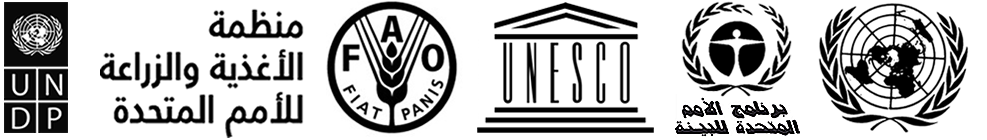 BESIPBES/8/1/Add.2IPBES/8/1/Add.2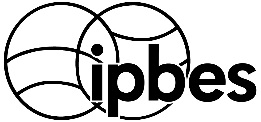 المنبر الحكومي الدولي للعلوم والسياسات في مجال التنوع البيولوجي وخدمات النظم الإيكولوجيةDistr.: General23 March 2021ArabicOriginal: EnglishDistr.: General23 March 2021ArabicOriginal: Englishالتوقيت()الاثنين14 حزيران/يونيه 2021الثلاثاء15 حزيران/يونيه 2021الأربعاء16 حزيران/يونيه 2021الخميس17 حزيران/يونيه 2021الجمعة18 حزيران/يونيه 2021الاثنين21 حزيران/يونيه 2021الثلاثاء22 حزيران/يونيه2021الأربعاء23 حزيران/يونيه 2021الخميس24 حزيران/يونيه 202110:15-10:4510:45-11:1511:11-11:45فريق الاتصالالبند 6الميزانيةفريق الاتصالالبند 6الميزانية11:45-12:15فريق الاتصالالبند 6الميزانيةفريق الاتصالالبند 6الميزانيةفريق الاتصالالبند 6الميزانية12:15-12:45فريق الاتصالالبند 6الميزانية13:15-12:45الاجتماع العامالبنود من 1 إلى 3الاجتماع العامالبندان 9 و11الفريق العاملالبند 7 (ب)تقرير تحديد النطاق لتقييم التغيير التحويليالفريق العاملالبند 8بناء القدرات وتعزيز أسس المعارف ودعم السياساتفريق الاتصالالبند 6الميزانيةالجلسة العامة لإجراء الجردالفريق العاملالبند 7 (ب)الاجتماع العامالبند 1213:15-13:45الاجتماع العامالبنود من 1 إلى 3الاجتماع العامالبندان 9 و11الفريق العاملالبند 7 (ب)تقرير تحديد النطاق لتقييم التغيير التحويليالفريق العاملالبند 8بناء القدرات وتعزيز أسس المعارف ودعم السياساتالجلسة العامة لإجراء الجردالفريق العاملالبند 7 (ب)الاجتماع العامالبند 1213:45-14:15الاجتماع العامالبنود من 1 إلى 3الفريق العاملالبند 7 (أ)تقرير تحديد النطاق لتقييم صلة الترابطالفريق العاملالبند 7 (ب)تقرير تحديد النطاق لتقييم التغيير التحويليالفريق العاملالبند 8بناء القدرات وتعزيز أسس المعارف ودعم السياساتفريق الاتصالالبند 6الميزانيةالفريق العاملالبند 8الفريق العاملالبند 7 (ب)الاجتماع العامالبند 1214:15-14:45الاجتماع العامالبنود من 1 إلى 3الفريق العاملالبند 7 (أ)تقرير تحديد النطاق لتقييم صلة الترابطالفريق العاملالبند 7 (ب)تقرير تحديد النطاق لتقييم التغيير التحويليالفريق العاملالبند 8بناء القدرات وتعزيز أسس المعارف ودعم السياساتفريق الاتصالالبند 6الميزانيةالفريق العاملالبند 8الفريق العاملالبند 7 (ب)الاجتماع العامالبند 1214:45-15:15فريق الاتصالالبند 6الميزانية15:15-15:45الاجتماع العامالبنود من 4 إلى 8الفريق العاملالبند 7 (أ)الفريق العاملالبند 7 (ب)الفريق العاملالبند 8فريق الاتصالالبند 6الميزانيةالفريق العاملالبند 7 (أ)فريق الاتصالالبند 6الميزانيةالاجتماع العامالبندان 12 و 1315:45-16:15الاجتماع العامالبنود من 4 إلى 8الفريق العاملالبند 7 (أ)الفريق العاملالبند 7 (ب)الفريق العاملالبند 8فريق الاتصالالبند 6الميزانيةالفريق العاملالبند 7 (أ)فريق الاتصالالبند 6الميزانيةالاجتماع العامالبندان 12 و 1316:15-16:45الاجتماع العامالبنود من 4 إلى 8الفريق العاملالبند 7 (أ)الفريق العاملالبند 7 (ب)الفريق العاملالبند 8الفريق العاملالبند 7 (أ)فريق الاتصالالبند 6الميزانيةالاجتماع العامالبندان 12 و 1316:45-17:15الاجتماع العامالبنود من 4 إلى 8الفريق العاملالبند 7 (أ)الفريق العاملالبند 7 (ب)الفريق العاملالبند 8الفريق العاملالبند 7 (أ)فريق الاتصالالبند 6الميزانيةالاجتماع العامالبندان 12 و 1317:15-17:4517:45-18:15الرمزالعنوانبند جدول الأعمــالIPBES/8/1جدول الأعمال المؤقت2 (أ)IPBES/8/1/Add.1جدول الأعمال المؤقت المشروح2 (أ)IPBES/8/1/Add.2مشاريع مقررات الدورة الثامنة للاجتماع العام للمنبر الحكومي الدولي للعلوم والسياسات في مجال التنوع البيولوجي وخدمات النظم الإيكولوجية12IPBES/8/2تقرير الأمينة التنفيذية بشأن التقدم المحرز في تنفيذ برنامج العمل المتجدد حتى العام 20305IPBES/8/3تقرير تحديد النطاق لتقييم الروابط المتبادلة بين التنوع البيولوجي والمناخ والماء والغذاء والطاقة والصحة (تقييم صلة الترابط)7 (أ)IPBES/8/4تقرير تحديد النطاق لتقييم موضوعي بشأن الأسباب الكامنة وراء فقدان التنوع البيولوجي والعوامل المحددة للتغيير التحويلي (تقييم موضوعي) والخيارات المتاحة لتحقيق رؤية العام 2050 للتنوع البيولوجي7 (ب)IPBES/8/5الترتيبات المالية والمتعلقة بالميزانية الخاصة بالمنبر6IPBES/8/6العمل المتعلق بالتنوع البيولوجي وتغير المناخ والتعاون مع الهيئة الحكومية الدولية المعنية بتغير المناخ7 (ج)IPBES/8/7العمل بشأن بناء القدرات وتعزيز أسس المعارف ودعم السياسات‏‏: الإنجازات المتوخاة وخطط العمل8IPBES/8/8تقرير المكتب وفريق الخبراء المتعدد التخصصات والأمينة التنفيذية عن التقدم المحرز في تناول التوصيات الواردة في التقرير المتعلق باستعراض المنبر في نهاية برنامج عمله الأول9IPBES/8/9تنظيم عمل الاجتماع العام ومواعيد وأماكن انعقاد دوراته المستقبلية10IPBES/8/9/Add.1عروض استضافة الدورة التاسعة أو العاشرة من الاجتماع العام10IPBES/8/10مشروع السياسة العامة والإجراءات المتبعة لقبول المراقبين3الرمزالعنوانبند جدول الأعمــــالIPBES/8/INF/1قائمة المراقبين المقبولين في الدورات السابقة للاجتماع العام وقبول المراقبين الجدد في الدورة الثامنة3IPBES/8/INF/2المعلومات عن الترتيبات المؤسسية التي وضعت لتوفير الدعم التقني من أجل تنفيذ برنامج العمل5IPBES/8/INF/3معلومات عن التقدم المحرز في إعداد تقييم الاستخدام المستدام للأنواع البرية؛ وتقييم الأنواع الدخيلة المغيرة والتقييم المتعلق بالمفاهيم المتنوعة للقيم المتعددة للطبيعة ومنافعها5IPBES/8/INF/4لمحة عامة عن العملية المتبعة لإعداد تقرير تحديد النطاق لتقييم الروابط المتبادلة بين التنوع البيولوجي والمناخ والماء والغذاء والطاقة والصحة (تقييم صلة الترابط)7 (أ)IPBES/8/INF/5تقرير عن حلقة عمل المنبر المتعلقة بالتنوع البيولوجي والجائحات المرضية7 (أ)IPBES/8/INF/6لمحة عامة عن العملية المتبعة في إعداد تقرير تحديد النطاق لتقييم موضوعي بشأن الأسباب الكامنة وراء فقدان التنوع البيولوجي والعوامل المحددة للتغيير التحويلي (تقييم موضوعي) والخيارات المتاحة لتحقيق رؤية العام 2050 للتنوع البيولوجي7 (ب)IPBES/8/INF/7التقدم المحرز في تحديد نطاق تقييم منهجي لأثر الأعمال التجارية واعتمادها على التنوع البيولوجي وعلى الإسهامات التي تقدمها الطبيعة للبشر5IPBES/8/INF/8المعلومات ذات الصلة بوضع الدليل المتعلق بإنتاج التقييمات5IPBES/8/INF/9معلومات عن الأعمال ذات الصلة ببناء القدرات8IPBES/8/INF/10المعلومات عن تعزيز الاعتراف بنظم معارف الشعوب الأصلية والمعارف المحلية والعمل بها8IPBES/8/INF/11المعلومات عن العمل المتقدم بشأن المعارف والبيانات8IPBES/8/INF/12سياسة المنبر في مجال إدارة البيانات8IPBES/8/INF/13المعلومات عن العمل المتقدم بشأن الصكوك السياساتية وأدوات ومنهجيات دعم السياسات8IPBES/8/INF/14المعلومات عن العمل المتقدم بشأن سيناريوهات ونماذج التنوع البيولوجي ووظائف النظم الإيكولوجية وخدماتها8IPBES/8/INF/15المعلومات عن تعزيز الاتصالات5IPBES/8/INF/16المعلومات عن تعزيز مشاركة أصحاب المصلحة: تنفيذ استراتيجية إشراك أصحاب المصلحة5IPBES/8/INF/17إجراءات اعتراف المنبر بالشبكات المفتوحة العضوية لأصحاب المصلحة5IPBES/8/INF/18معلومات عن تعزيز مشاركة أصحاب المصلحة: التعاون والشراكات5IPBES/8/INF/19تنفيذ سياسة تضارب المصالح للمنبر الحكومي الدولي للعلوم والسياسات في مجال التنوع البيولوجي وخدمات النظم الإيكولوجية5IPBES/8/INF/20حلقة العمل المنفذة برعاية مشتركة من المنبر والهيئة الحكومية الدولية المعنية بتغير المناخ، بشأن التنوع البيولوجي وتغير المناخ7 (ج)IPBES/8/INF/21لمحة عامة عن ردود فريق الخبراء المتعدد التخصصات والمكتب والأمينة التنفيذية على التوصيات الواردة في التقرير المتعلق باستعراض المنبر في نهاية برنامج عمله الأول9IPBES/8/INF/22تنفيذ أدوار المكتب وفريق الخبراء المتعدد التخصصات في الممارسة العملية9IPBES/8/INF/23التقرير المرحلي عن ترتيب الشراكة التعاونية للأمم المتحدة11IPBES/8/INF/24الترتيبات المالية والمتعلقة بالميزانية الخاصة بالمنبر: التكاليف التفصيلية لتنفيذ برنامج العمل6